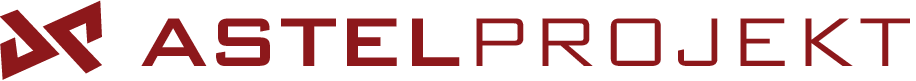 ASTEL PROJEKT DOO ASTEL LABORATORIJA – Laboratorija za ispitivanje i merenje nejonizujućeg zračenja i buke u životnoj srediniĐorđa Stanojevića 11v, 11070 Novi Beograd; e-mail: laboratorija@astel.rsm: 063/344-306; 063/464-459; www.astel.rs; www.astelproject.com1. Podaci o korisniku usluga Astel Laboratorije:2. Opis prigovora:3. Prilozi – Lista priloženih dokumenataMesto i datum:Ime i prezime podnosioca prigovora:Potpis:Molimo Vas da čitko popunjen i potpisan obrazac zajedno sa listom priloženih dokumenata dostavite na adresu za prijem pošte: Kraljice Natalije 38/46, 11 000 Beograd sa naznakom za ASTEL LABORATORIJU ili u elektronskoj formi na mail: laboratorija@astel.rs ili telefonskim putem: m: 063/344-306; 063/464-459PRIGOVOR NA RAD LABORATORIJEQZ.025Naziv klijenta:Adresa:Adresa:Adresa:Grad:Grad:Grad:Telefon:Telefon:e-mail:Osoba za kontakt:Osoba za kontakt:Osoba za kontakt: